Challenge 3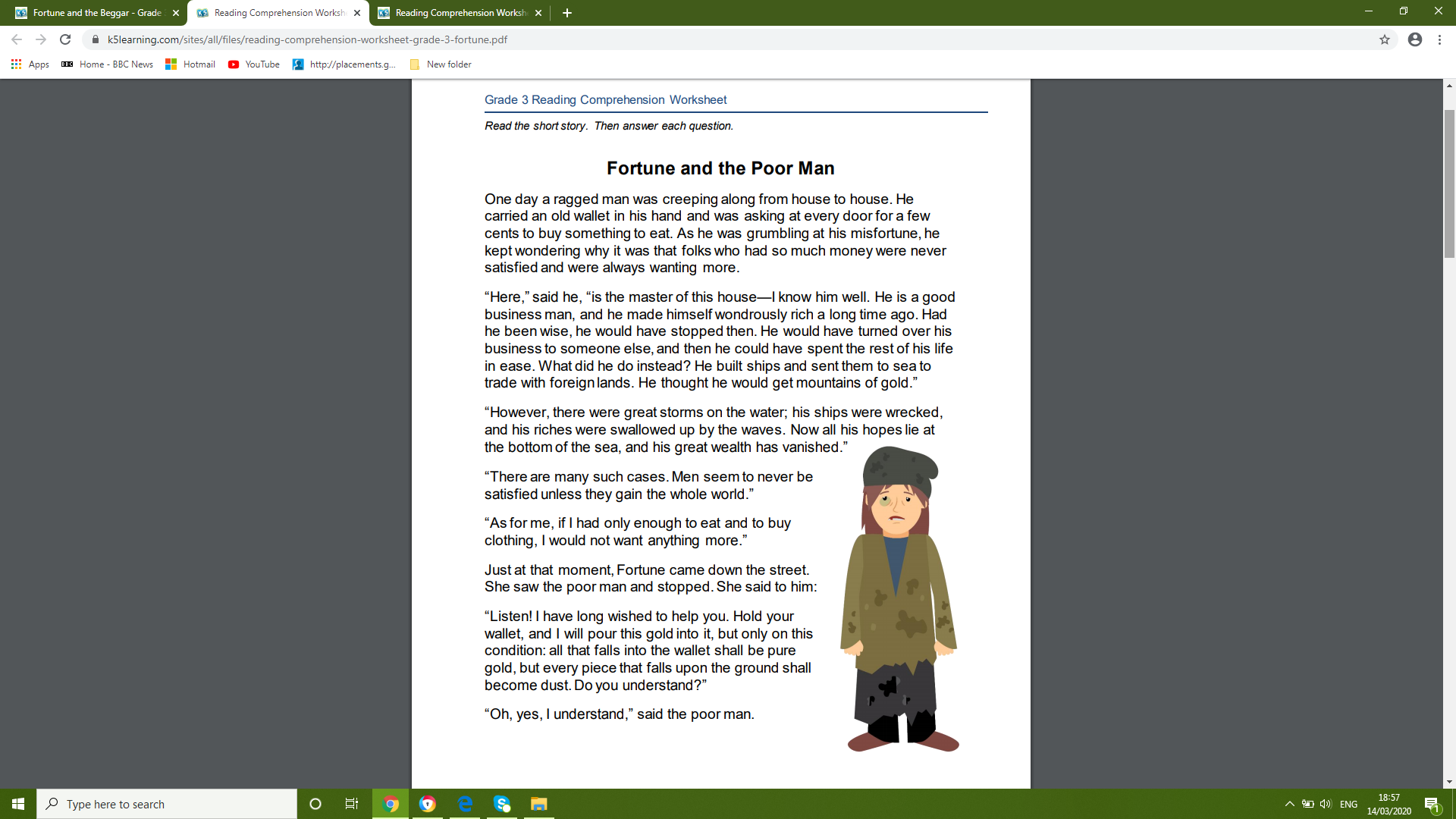 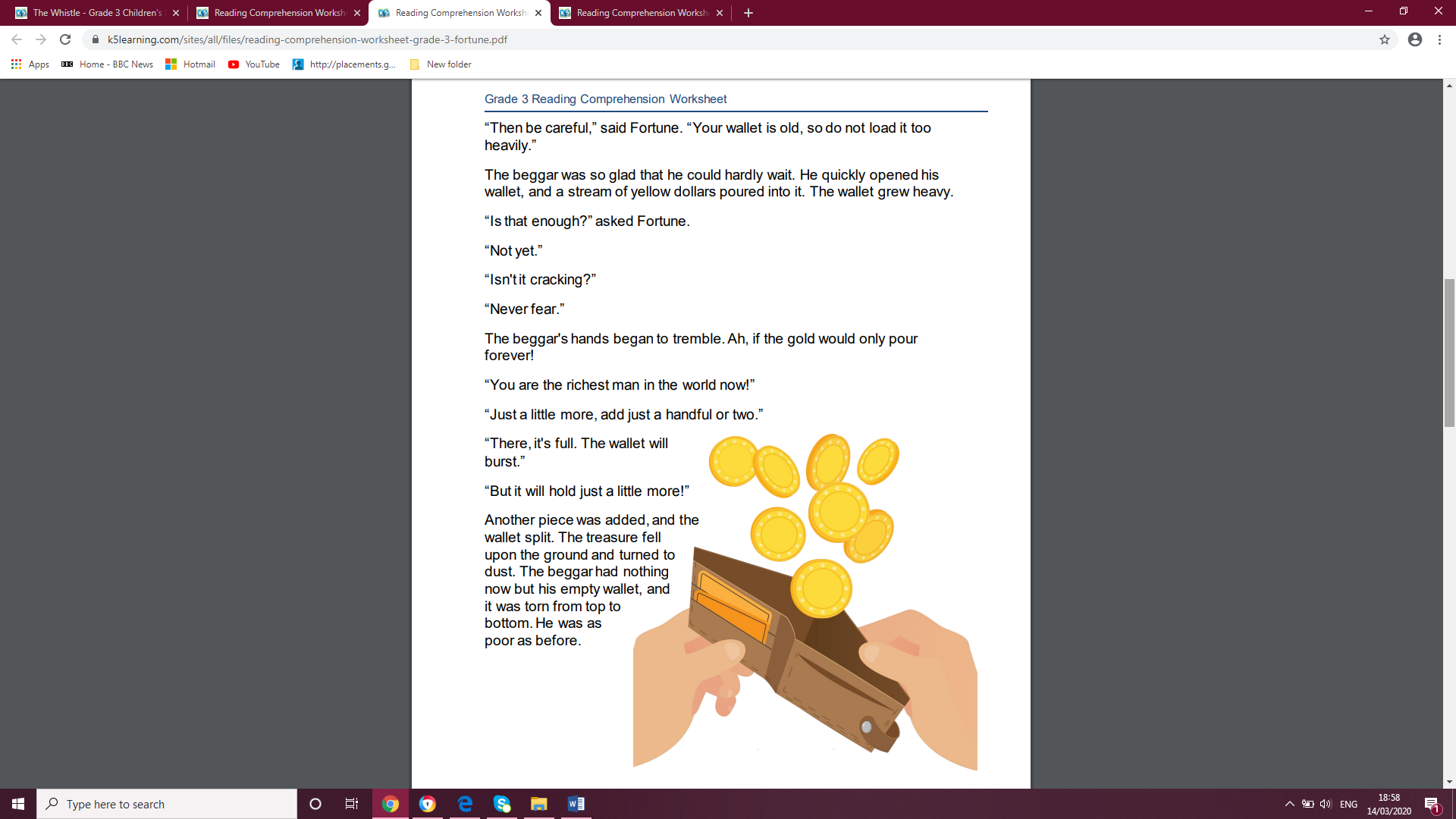 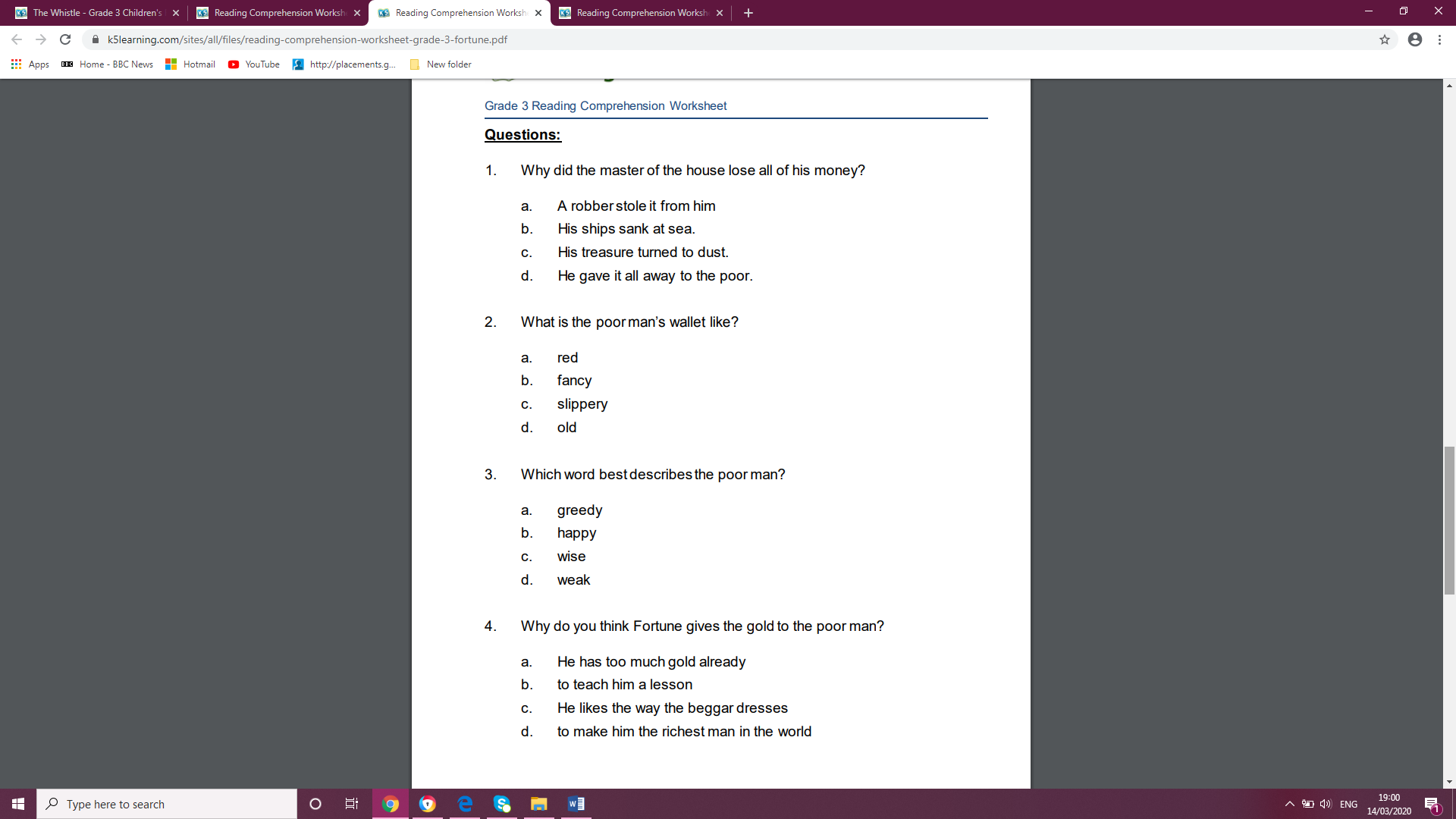 5. Summarise the story in your own words using adjectives and conjunctions to extend your sentences.________________________________________________________________________________________________________________________________________________________________________________________________________________________________________________________________________________________________________________________________